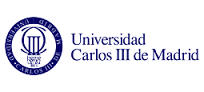 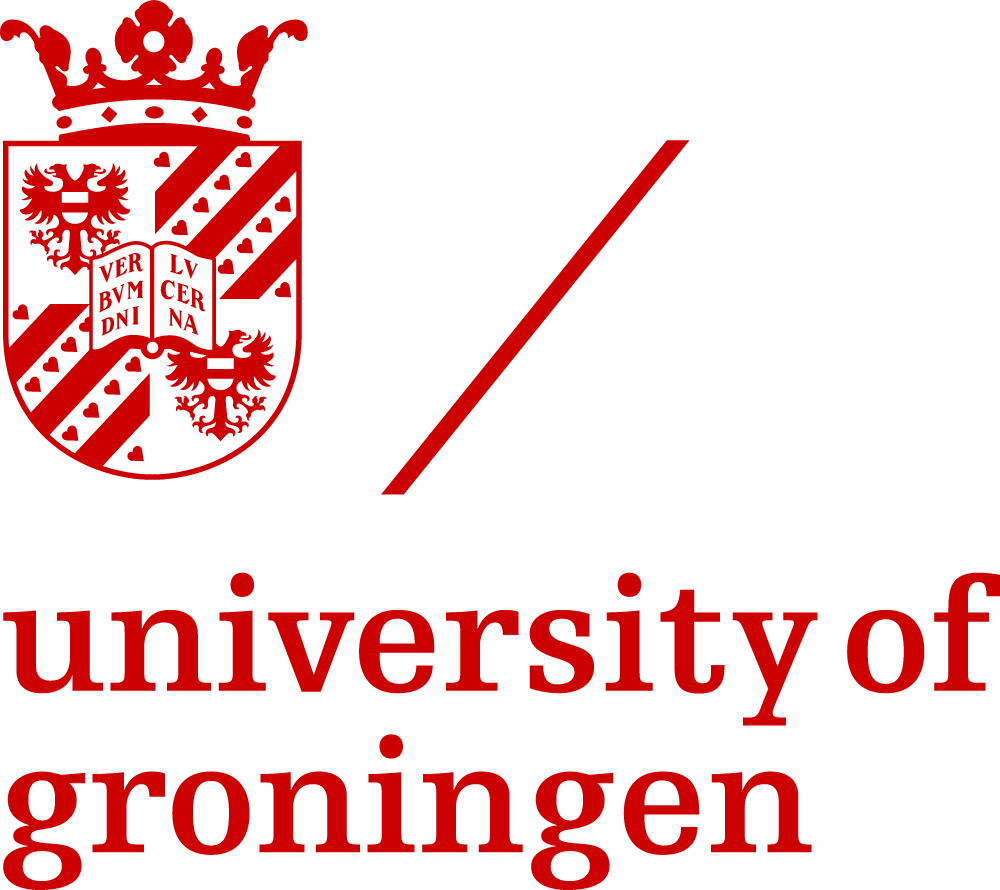 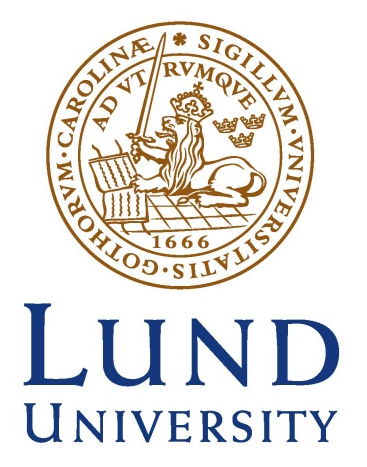 MEDEGMaster in Economic Development and GrowthCV FormPersonal informationName and SurnameAddress (House number, street name, postcode, city, country) TelephoneFaxE-mailNationality   Date of birth (dd,mm,yyyy) Education and trainingAdd separate entries for each degree and training course you have completed, starting with the most recent, by copying and pasting the template enclosed below as many times as necessary.Dates (from MM/YYYY to MM/YYYY)Name and type of organisation Main courses Title of degree awarded Statutory duration Total Credits according to national systemEquivalence in ECTS credits RESEARCH AND PROFESSIONAL EXPERIENCESAdd separate entries for each research and/or professional experience, starting with the most recent, by copying and pasting the template below as many times as necessary Dates (from MM/YYYY to MM/YYYY) Name and address of employerEmployer’s field of activity Position held Main activities and responsibilitiesPersonal skills and competencesAcquired in the course of life and career but not necessarily covered by formal certificates and diplomas. Please describe which experiences and circumstances allowed you to develop such skills.Mother-tongue Other languagesSocial skills and competences Living and working with other people in multicultural environments, in positions where communication is important and teamwork is essential, etc.Organisational skills and competences For example coordination and administration of staff, projects, budgets; ability to meet deadlines, etc.Technical skills and competences With computers, specific kinds of equipment, machinery, etc. Please describe these competences and indicate how they were acquired Additional informationPersonal Interestsany other information that may be relevant for the selection process